Материалы для проведения дифференцированного зачетаЗадание #1Вопрос:Правовая охрана программ для ЭВМ и баз данных регулируется законом РФ ...Выберите один из 4 вариантов ответа:1) "Об авторском праве"2) "О правовой охране программ для ЭВМ и баз данных"3) "Об электронной подписи"4) "О правовой охране программ"Задание #2Вопрос:Какое наказание предусмотрено законами за нарушение авторского права?Выберите один из 4 вариантов ответа:1) 5000 - 50000 МРОТ или лишение свободы сроком до 5 лет.2) 5000 - 50000 МРОТ3) 500 - 5000 МРОТ4) 500 - 5000 МРОТ или лишение свободы сроком до 5 лет.Задание #3Вопрос:Расположите единицы измерения информации в порядке возрастания? (Указать правильный порядок от наименьшего к наибольшему)Укажите порядок следования всех 5 вариантов ответа:__ Байт__ Бит__ КилоБайт__ МегаБайт__ ГигаБайтЗадание #4Вопрос:... - определенное количество информации, имеющее имя и хранящееся в долговременной памяти? (Ввод слова с заглавной буквы)Запишите ответ:__________________________________________Задание #5Вопрос:... - это система хранения файлов и организации каталогов. (Ввести слова с заглавной буквы)Запишите ответ:__________________________________________Задание #6Вопрос:Может ли информация быть объектом продажи?Выберите один из 2 вариантов ответа:1) Да2) НетЗадание #7Вопрос:В какие сферы человеческой деятельности проникли компьютеры?Выберите один из 4 вариантов ответа:1) Во все.2) В военную, образовательную и медицинскую сферы.3) В строительство и сферу торговли.4) Во все, кроме сельского хозяйства Задание #8Вопрос:В каком году появилась первая ЭВМ?Выберите один из 4 вариантов ответа:1) 19462) 19503) 19604) 1956Задание #9Вопрос:Сколько поколений компьютеров сменилось в их развитии?Выберите один из 4 вариантов ответа:1) Четыре2) Пять3) Три4) ШестьЗадание #10Вопрос:С какими процессами связана информационная деятельность человека?Выберите несколько из 5 вариантов ответа:1) Получение информации2) Преобразование информации3) Накопление информации4) Передача информации5) Сохранение информацииЗадание #11Вопрос:Укажите определение какого понятия дано: "Отдельные документы и отдельные массивы документов, документы и массивы документов в информационных системах"Выберите один из 4 вариантов ответа:1) Информационные ресурсы2) Информационные базы данных3) Информационные автоматизированные системы4) Информационные системыЗадание #12Вопрос:Укажите статьи Уголовного кодекса РФ, которые предусматривают наказания за нарушения в информационной сфере?Выберите несколько из 5 вариантов ответа:1) 2712) 2723) 2734) 2745) 275Задание #13Вопрос:Какие основные подходы к понятию информации существуют?Выберите несколько из 4 вариантов ответа:1) Алфавитный2) Меры уменьшения неопределенности знаний3) Цифровой4) Алфавитно-цифровойЗадание #14Вопрос:С какими процессами, связаны информационные процессы?Выберите несколько из 5 вариантов ответа:1) Получение информации2) Хранение информации3) Обработка информации4) Передача информации5) Сортировка информацииЗадание #15Вопрос:Из чего состоит общая схема передачи информации?Выберите несколько из 4 вариантов ответа:1) Отправитель информации2) Канал передачи информации3) Получатель информации4) Информационный канал связиЗадание #16Вопрос:Укажите виды поисковых систем Интернета?Выберите несколько из 5 вариантов ответа:1) Поисковые системы общего назначения2) Специализированные поисковые системы3) Поисковые машины4) Поисковые серверы5) Поисковые системыЗадание #17Вопрос:Специальные программы, предназначенные для уменьшения размеров занимаемого файлами дискового пространства?Выберите один из 3 вариантов ответа:1) Программы архиваторы2) Программы сжатия данных3) Программы компрессорыЗадание #18Вопрос:Какой командой можно осуществить поиск информации на компьютере?Выберите один из 4 вариантов ответа:1) Пуск - Поиск2) Пуск - Произвести поиск3) Пуск - Папки4) Сервис - ПоискЗадание #19Вопрос:Что позволяет заменить символ * в критериях поиска информации на компьютере?Выберите один из 4 вариантов ответа:1) Произвольное количество символов2) Один символ3) Точный символ4) Три символаЗадание #20Вопрос:Что позволяет заменить символ ? в критериях поиска информации на компьютере?Выберите один из 4 вариантов ответа:1) Произвольное количество символов2) Один символ3) Точный символ4) Три символаЗадание #21Вопрос:Какая сеть объединяет компьютеры, установленные в одном помещении?Выберите один из 3 вариантов ответа:1) Локальная компьютерная сеть2) Глобальная компьютерная сеть3) ИнтернетЗадание #22Вопрос:В каких сетях пользователи самостоятельно решают, какие ресурсы своего компьютера сделать общедоступными в сети?Выберите один из 4 вариантов ответа:1) В локальных2) В глобальных3) В корпоративных4) В региональныхЗадание #23Вопрос:Какое устройство должен иметь каждый компьютер, подключенный к локальной сети?Выберите один из 4 вариантов ответа:1) Сетевой адаптер2) Модем3) Сетевой кабель4) Сетевую розеткуЗадание #24Вопрос:Скорость передачи данных по локальной сети может быть в пределах...?Выберите один из 5 вариантов ответа:1) от 10 до 100 Мбит/с2) от 1 до 10 Мбит/с3) от 100 до 1000 Мбит/с4) свыше 1000 Бит/с5) до 1 Мбит/сЗадание #25Вопрос:Как называется соединение компьютеров между собой в локальной компьютерной сети, указанное на рисунке?Изображение: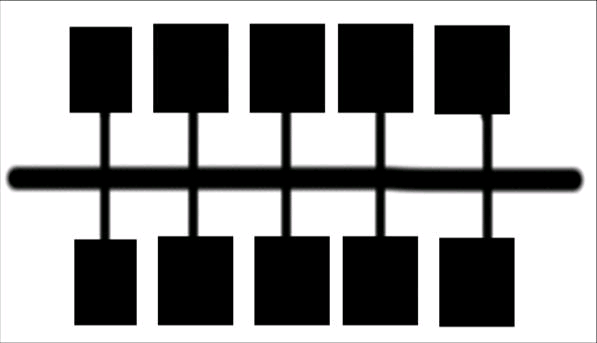 Выберите один из 3 вариантов ответа:1) Линейная шина2) "Звезда"3) "Кольцо"Задание #26Вопрос:Как называется соединение компьютеров между собой в локальной компьютерной сети, указанное на рисунке?Изображение: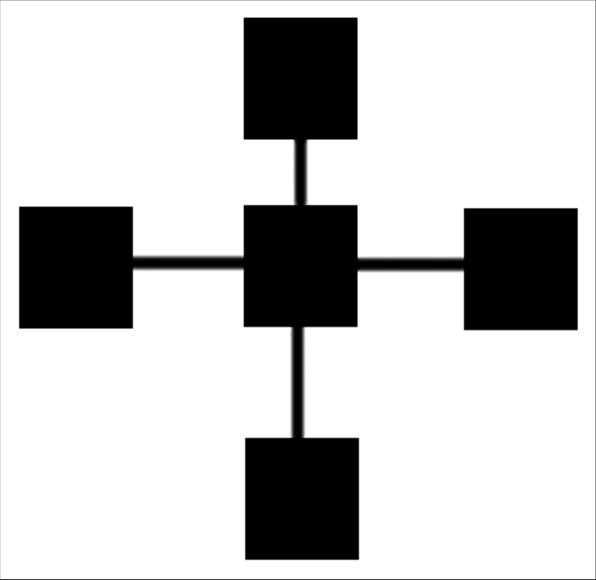 Выберите один из 3 вариантов ответа:1) Линейная шина2) "Звезда"3) "Кольцо"Задание #27Вопрос:Основной принцип построения персонального компьютера?Выберите один из 4 вариантов ответа:1) Модульно-программный.2) Магистрально-модульный.3) Магистрально-программный.4) Модульно-архитектурный.Задание #28Вопрос:Что обеспечивают внешние устройства компьютера?Выберите несколько из 4 вариантов ответа:1) Взаимодействие компьютера с окружающей средой2) Взаимодействие компьютера с пользователем3) Взаимодействие компьютера с объектами управления4) Взаимодействие компьютера с другими компьютерамиЗадание #29Вопрос:На какие группы может быть разделено программное обеспечение компьютеров?Выберите несколько из 4 вариантов ответа:1) Базовое2) Прикладное3) Системное4) ПриложенияЗадание #30Вопрос:Укажите определение какого понятия дано: "Совокупность программных и документальных средств, для создания и эксплуатации систем обработки данных средствами вычислительной техники."Выберите один из 4 вариантов ответа:1) Программное обеспечение2) Прикладное программное обеспечение3) Базовое программное обеспечение4) Системное программное обеспечениеЗадание #31Вопрос:Что позволяет мультимедиа технология?Выберите один из 3 вариантов ответа:1) Одновременно использовать различные способы представления информации.2) Одновременно использовать только графику и текст.3) Одновременно использовать текст и звук.Задание #32Вопрос:С чего начинается разработка презентации?Выберите один из 3 вариантов ответа:1) С создания содержания слайдов.2) С создания первого слайда.3) С разработки проекта.Задание #33Вопрос:Как называется программа создания компьютерных презентаций?Выберите один из 4 вариантов ответа:1) Power Point2) Word3) Excel4) AccessЗадание #34Вопрос:Какие программы используются для обработки изображений на компьютере?Выберите один из 3 вариантов ответа:1) Текстовые редакторы.2) Графические редакторы.3) Электронные таблицы.Задание #35Вопрос:На какие два вида делятся все графические изображения?Выберите один из 4 вариантов ответа:1) Точечные и растровые.2) Векторные и точечные.3) Растровые и векторные4) Точечные и многоцветные.Задание #36Вопрос:Какие программы используются для обработки текстовой информации?Выберите один из 4 вариантов ответа:1) Графические редакторы2) Текстовые редакторы.3) Электронные таблицы4) Программы создания презентацийЗадание #37Вопрос:Программа, которая хранит и обрабатывает данные в прямоугольных таблицах?Выберите один из 4 вариантов ответа:1) Графический редактор.2) Текстовый редактор.3) Электронная таблица4) Программа создания презентацийЗадание #38Вопрос:С помощью чего электронные таблицы позволяют визуализировать данные?Выберите один из 3 вариантов ответа:1) С помощью рисунков.2) С помощью диаграмм и графиков.3) С помощью выделения различными цветамиЗадание #39Вопрос:Как называется программа обработки электронных таблиц?Выберите один из 4 вариантов ответа:1) Excel2) Word3) Power Point4) PaintЗадание #40Вопрос:Укажите основные типы баз данных.Выберите один из 4 вариантов ответа:1) табличные, иерархические, распределенные2) табличные, иерархические, сетевые3) табличные, сетевые, распределенные4) сетевые, иерархические, распределенныеЗадание #41Вопрос:Строка таблицы, содержащая набор значений свойств.Выберите один из 4 вариантов ответа:1) Тип данных2) Ключевое поле3) Запись базы данных4) Поле базы данныхЗадание #42Вопрос:Столбец таблицы, содержащий значения определенного свойства.Выберите один из 4 вариантов ответа:1) Тип данных2) Ключевое поле3) Запись базы данных4) Поле базы данныхЗадание #43Вопрос:Поле, значение которого, однозначно определяет запись в таблице.Выберите один из 4 вариантов ответа:1) Тип данных2) Ключевое поле3) Запись базы данных4) Поле базы данныхЗадание #44Вопрос:Выберите пример иерархической базы данных.Выберите один из 4 вариантов ответа:1) Структура папок операционной системы Windows.2) Телефонная книга3) Интернет4) Содержание книгиЗадание #45Вопрос:Выберите пример сетевой базы данных.Выберите один из 4 вариантов ответа:1) Структура папок операционной системы Windows.2) Телефонная книга3) Интернет4) Содержание книгиЗадание #46Вопрос:Программа для создания баз данных?Выберите один из 4 вариантов ответа:1) MS PowerPoint2) MS Access3) Adobe PhotoShop4) QBasicЗадание #47Вопрос:Базовый объект базы данных, на основе которого, создаются все другие объекты?Выберите один из 4 вариантов ответа:1) Запросы2) Формы3) Таблицы4) ОтчетыЗадание #48Вопрос:С чего нужно начинать создание базы данных?Выберите один из 4 вариантов ответа:1) Выбор структуры таблицы значений и свойств2) Выбор структуры выбора данных3) Выбор структуры таблицы данных4) Выбор структуры базы данныхЗадание #49Вопрос:Электронная таблица предназначена для:Выберите один из 5 вариантов ответа:1) обработки преимущественно числовых данных, структурированных с помощью таблиц2) упорядоченного хранения и обработки значительных массивов данных3) визуализации структурных связей между данными, представленными в таблицах4) редактирования графических представлений больших объемов информации5) вычисления параметров электронных схемЗадание #50Вопрос:Электронная таблица представляет собой:Выберите один из 5 вариантов ответа:1) совокупность нумерованных строк и поименованных буквами латинского алфавита столбцов2) совокупность поименованных буквами латинского алфавита строк и нумерованных столбцов3) совокупность пронумерованных строк и столбцов4) совокупность строк и столбцов, именуемых пользователем произвольным образом5) совокупность ячеек с порядковыми номерами от 1 до 256Задание #51Вопрос:Строки электронной таблицы:Выберите один из 5 вариантов ответа:1) именуются пользователями произвольным образом2) обозначаются буквами русского алфавита3) обозначаются буквами латинского алфавита4) нумеруются5) именуются греческими буквамиЗадание #52Вопрос:В общем случае столбы электронной таблицы:Выберите один из 5 вариантов ответа:1) обозначаются буквами латинского алфавита2) нумеруются3) обозначаются буквами русского алфавита4) именуются пользователями произвольным образом5) игнорируютсяЗадание #53Вопрос:Выберите верную запись формулы для электронной таблицы:Выберите один из 5 вариантов ответа:1) C3+4*D4 2) C3=C1+2*C2 3) A5B5+23 4) =A2*A3-A4 5) =A*2*A*3-A*4 Задание #54Вопрос:При перемещении или копировании в электронной таблице абсолютные ссылки:Выберите один из 4 вариантов ответа:1) не изменяются2) преобразуются вне зависимости от нового положения формулы3) преобразуются в зависимости от нового положения формулы4) преобразуются в зависимости от правил, указанных в формулеЗадание #55Вопрос:При перемещении или копировании в электронной таблице относительные ссылки:Выберите один из 4 вариантов ответа:1) преобразуются вне зависимости от нового положения формулы2) преобразуются в зависимости от длины формулы3) не изменяются4) преобразуются в зависимости от нового положения формулыЗадание #56Вопрос:Активная ячейка - это ячейка:Выберите один из 5 вариантов ответа:1) для записи команд2) содержащая формулу, включающую в себя имя ячейки, в которой выполняется ввод данных3) формула в которой содержатся ссылки на содержимое зависимой ячейки4) в которой выполняется ввод команд5) та ячейка, которая может производить вычисления автоматическиЗадание #57Вопрос:Чему будет равно значение ячейки С1, если в нее ввести формулу =СУММ(A1:A7)/2:Изображение: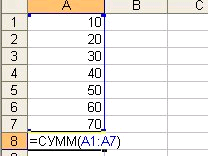 Выберите один из 5 вариантов ответа:1) 2802) 1403) 404) 355) 17.2Задание #58Вопрос:Важной особенностью мультимедиа технологии является ее ...?Выберите один из 4 вариантов ответа:1) Интерактивность2) Мультимедийность3) Возможность вставлять рисунки и видео4) Возможность использовать разные виды информацииЗадание #59Вопрос:Где могут применяться компьютерные презентации?Выберите несколько из 5 вариантов ответа:1) в рекламе2) при выступлениях на конференциях и совещаниях3) могут также использоваться на уроках4) в киноиндустрии5) в техникеЗадание #60Вопрос:Минимальный участок изображения, цвет которого, можно задать независимым образом - это...?Выберите один из 4 вариантов ответа:1) Пиксель2) Растр3) Точка4) ПримитивЗадание #61Вопрос:Укажите примеры растровых графических редакторов?Выберите несколько из 4 вариантов ответа:1) Paint2) Adobe Photoshop3) CorelDRAW4) Графический редактор, встроенный в WordЗадание #62Вопрос:Укажите примеры векторных графических редакторов?Выберите несколько из 4 вариантов ответа:1) Paint2) Adobe Photoshop3) CorelDRAW4) Графический редактор, встроенный в WordЗадание #63Вопрос:К какому типу графических редакторов относятся системы автоматизированного проектирования?Выберите один из 2 вариантов ответа:1) Векторные2) РастровыеЗадание #64Вопрос:Для чего предназначены системы автоматизированного проектирования?Выберите один из 4 вариантов ответа:1) Для создания чертежей2) Для создания рисунков3) Для создания рекламных объявлений4) Для создания фотографийЗадание #65Вопрос:Выберите пример системы автоматизированного проектирования?Выберите один из 4 вариантов ответа:1) Аскон2) Компас-3D 3) Paint4) CorelDRAWЗадание #66Вопрос:Что позволяют глубже раскрыть аудиовизуальные средства обучения?Выберите один из 3 вариантов ответа:1) Содержание учебных дисциплин2) Организовать активную деятельность учащихся3) Разнообразить учебные приемыЗадание #67Вопрос:Интерактивные средства, позволяющие одновременно проводить операции с неподвижными изображениями, видеофильмами, анимированными графическими образами, текстом, речевым и звуковым сопровождением - это ...?Выберите один из 3 вариантов ответа:1) Аудиовизуальные средства2) Мультимедийные средства3) Электронные средства обработки информацииЗадание #68Вопрос:Системы (подсистемы) управления технологическими объектами и процессами, относятся к классу ...?Выберите один из 3 вариантов ответа:1) А2) В3) СЗадание #69Вопрос:Системы (подсистемы) подготовки и учета производственной деятельности предприятия, относятся к классу ...?Выберите один из 3 вариантов ответа:1) А2) В3) СЗадание #70Вопрос:Системы (подсистемы) планирования и анализа производственной деятельности предприятия, относятся к классу ...?Выберите один из 3 вариантов ответа:1) А2) В3) СЗадание #71Вопрос:Без каких технологий невозможно эффективное управление предприятием в современных условиях?Выберите один из 4 вариантов ответа:1) Без сетевых технологий2) Без информационных технологий3) Без информатизированных технологий4) Без автоматизированных технологийЗадание #72Вопрос:Взаимосвязанная совокупность средств, методов и персонала, используемых для хранения, обработки и выдачи информации в интересах достижения поставленной цели, называется...?Выберите один из 4 вариантов ответа:1) Информационной системой2) Автоматизированной системой3) Поисковой системой4) Системой для реализации принципов автоматизацииЗадание #73Вопрос:Совокупность аппаратных и программных средств для подготовки и создания образца печатной продукции готового для тиражирования - называется ...?Выберите один из 3 вариантов ответа:1) Настольной издательской системой2) Издательской совокупностью3) Настольными системами издания и тиражированияЗадание #74Вопрос:Какие этапы, включает в себя подготовка печатного издания?Выберите несколько из 5 вариантов ответа:1) Набор2) Редактирование и корректирование текста3) Подготовка иллюстраций4) Разработка дизайна всего издания5) Подготовка к тиражированиюЗадание #75Вопрос:В каких годах появились первые настольные издательские системы?Выберите один из 3 вариантов ответа:1) 80-е годы XX века2) 90-е годы XX века3) 70-е годы XX векаЗадание #76Вопрос:Какой командой можно осуществить поиск информации на компьютере?Выберите один из 4 вариантов ответа:1) Пуск - Поиск2) Пуск - Произвести поиск3) Пуск - Папки4) Сервис - ПоискЗадание #77Вопрос:Что позволяет заменить символ * в критериях поиска информации на компьютере?Выберите один из 4 вариантов ответа:1) Произвольное количество символов2) Один символ3) Точный символ4) Три символаЗадание #78Вопрос:Что позволяет заменить символ ? в критериях поиска информации на компьютере?Выберите один из 4 вариантов ответа:1) Произвольное количество символов2) Один символ3) Точный символ4) Три символаЗадание #79Вопрос:На какие типы делятся глобальные компьютерные сети? (Несколько вариантов)Выберите несколько из 5 вариантов ответа:1) Региональные2) Корпоративные3) Интернет4) Национальные5) МеждународныеЗадание #80Вопрос:Какой может быть пропускная способность "магистральных" линий Интернета?Выберите один из 4 вариантов ответа:1) до 20 Гбит/с2) до 40 Гбит/с3) до 60 Гбит/с4) до 10 Гбит/сЗадание #81Вопрос:Какая сеть объединяет локальные, региональные и корпоративные сети?Выберите один из 4 вариантов ответа:1) Интернет2) Интранет3) Международная компьютерная сеть4) Сеть корпорации MicrosoftЗадание #82Вопрос:Какое устройство необходимо для подключения компьютера к Интернету?Выберите один из 4 вариантов ответа:1) Модем2) Сетевой адаптер3) Сетевая розетка4) СплиттерЗадание #83Вопрос:Как называется компьютер с высокой пропускной способностью, который имеет постоянное подключение к Интернету?Выберите один из 3 вариантов ответа:1) Сервер2) Главный сетевой компьютер3) ПровайдерЗадание #84Вопрос:Выберите правильный адрес электронной почты?Выберите один из 4 вариантов ответа:1) mail.ru@shatki2) shatki.mail@ru3) shatki@mail4) shatki@mail.ruЗадание #85Вопрос:Всемирная паутина - это ...?Выберите один из 3 вариантов ответа:1) WAP2) WWW3) TCP/IPЗадание #86Вопрос:Из чего состоит Web сайт?Выберите один из 4 вариантов ответа:1) Из Web-страниц.2) Из гиперссылок.3) Web-страницы, объединенные гиперссылками.4) Текст, объединенный гиперссылками.Задание #87Вопрос:С каких двух тегов начинается создание web-страницы?Выберите один из 4 вариантов ответа:1) <BODY></BODY>2) <HTML></HTML>3) <HEAD></HEAD>4) <TITLE></TITLE>Задание #88Вопрос:С каких двух тегов начинается создание основной части web-страницы?Выберите один из 4 вариантов ответа:1) <BODY></BODY>2) <HTML></HTML>3) <HEAD></HEAD>4) <TITLE></TITLE>Задание #89Вопрос:Услуга, позволяющая пересылать друг другу сообщения "раздельно" по времени?Выберите один из 4 вариантов ответа:1) Чат2) E-mail3) Телеконференция4) IP-телефонияЗадание #90Вопрос:Возможно ли с помощью Интернета разговаривать как по телефону?Выберите один из 3 вариантов ответа:1) Да2) Нет3) Не знаюЗадание #91Вопрос:С помощью какого сервиса можно общаться по Интернету on-line?Выберите один из 4 вариантов ответа:1) WWW2) FTP3) IP-телефония4) E-mailОтветы:1) (1 б.) Верные ответы: 2;2) (1 б.) Верные ответы: 2;3) (1 б.) Верные ответы: 	2; 	1; 	3; 	4; 	5; 4) (1 б.) Верный ответ: "Файл".5) (1 б.) Верный ответ: "Файловая система".6) (1 б.) Верные ответы: 1;7) (1 б.) Верные ответы: 1;8) (1 б.) Верные ответы: 1;9) (1 б.) Верные ответы: 1;10) (1 б.) Верные ответы: 1; 2; 3; 4; 11) (1 б.) Верные ответы: 1;12) (1 б.) Верные ответы: 2; 3; 4; 13) (1 б.) Верные ответы: 1; 2; 14) (1 б.) Верные ответы: 1; 2; 3; 4; 15) (1 б.) Верные ответы: 1; 2; 3; 16) (1 б.) Верные ответы: 1; 2; 17) (1 б.) Верные ответы: 1;18) (1 б.) Верные ответы: 1;19) (1 б.) Верные ответы: 1;20) (1 б.) Верные ответы: 2.21) (1 б.) Верные ответы: 1;22) (1 б.) Верные ответы: 1;23) (1 б.) Верные ответы: 1;24) (1 б.) Верные ответы: 1;25) (1 б.) Верные ответы: 1;26) (1 б.) Верные ответы: 2;27) (1 б.) Верные ответы: 2;28) (1 б.) Верные ответы: 1; 2; 3; 4; 29) (1 б.) Верные ответы: 1; 2; 30) (1 б.) Верные ответы: 1.31) (1 б.) Верные ответы: 1;32) (1 б.) Верные ответы: 3;33) (1 б.) Верные ответы: 1;34) (1 б.) Верные ответы: 2;35) (1 б.) Верные ответы: 3;36) (1 б.) Верные ответы: 2;37) (1 б.) Верные ответы: 3;38) (1 б.) Верные ответы: 2;39) (1 б.) Верные ответы: 1;40) (1 б.) Верные ответы: 2;41) (1 б.) Верные ответы: 3;42) (1 б.) Верные ответы: 4;43) (1 б.) Верные ответы: 2;44) (1 б.) Верные ответы: 1;45) (1 б.) Верные ответы: 3;46) (1 б.) Верные ответы: 2;47) (1 б.) Верные ответы: 3;48) (1 б.) Верные ответы: 4;49) (1 б.) Верные ответы: 1;50) (1 б.) Верные ответы: 1;51) (1 б.) Верные ответы: 4;52) (1 б.) Верные ответы: 1;53) (1 б.) Верные ответы: 4;54) (1 б.) Верные ответы: 1;55) (1 б.) Верные ответы: 4;56) (1 б.) Верные ответы: 4;57) (1 б.) Верные ответы: 2;58) (1 б.) Верные ответы: 1;59) (1 б.) Верные ответы: 1; 2; 3; 60) (1 б.) Верные ответы: 1;61) (1 б.) Верные ответы: 1; 2; 62) (1 б.) Верные ответы: 3; 4; 63) (1 б.) Верные ответы: 1;64) (1 б.) Верные ответы: 1;65) (1 б.) Верные ответы: 2;66) (1 б.) Верные ответы: 1;67) (1 б.) Верные ответы: 2;68) (1 б.) Верные ответы: 1;69) (1 б.) Верные ответы: 2;70) (1 б.) Верные ответы: 3;71) (1 б.) Верные ответы: 2;72) (1 б.) Верные ответы: 1;73) (1 б.) Верные ответы: 1;74) (1 б.) Верные ответы: 1; 2; 3; 4; 75) (1 б.) Верные ответы: 1.76) (1 б.) Верные ответы: 1;77) (1 б.) Верные ответы: 1;78) (1 б.) Верные ответы: 2;79) (1 б.) Верные ответы: 1; 2; 3; 80) (1 б.) Верные ответы: 1;81) (1 б.) Верные ответы: 1;82) (1 б.) Верные ответы: 1;83) (1 б.) Верные ответы: 1;84) (1 б.) Верные ответы: 4;85) (1 б.) Верные ответы: 2;86) (1 б.) Верные ответы: 3;87) (1 б.) Верные ответы: 2;88) (1 б.) Верные ответы: 1;89) (1 б.) Верные ответы: 2;90) (1 б.) Верные ответы: 1;91) (1 б.) Верные ответы: 3.